День радио7 мая 1895 года на заседании Русского физико-химического общества Александр Степанович Попов продемонстрировал свой первый в мире радиоаппарат для приёма электрических сигналов без проводов. Этот день стал днём рождения радио. В центре «Семья» Красненского района 7 мая прошёл классный час, посвящённый дню радио.   Дети с интересом познакомились с историей рождения радио и выполнили лабораторную работу.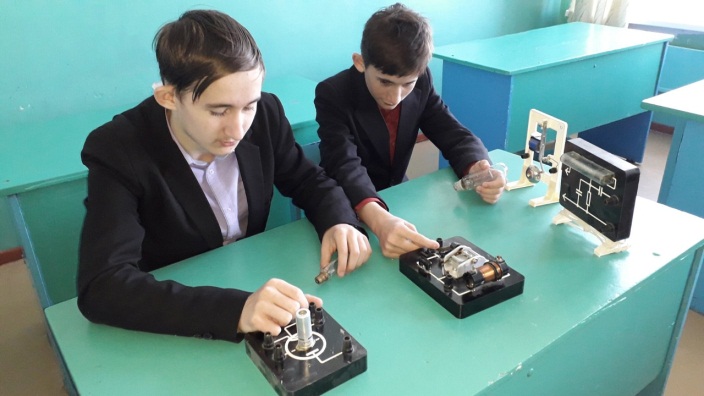 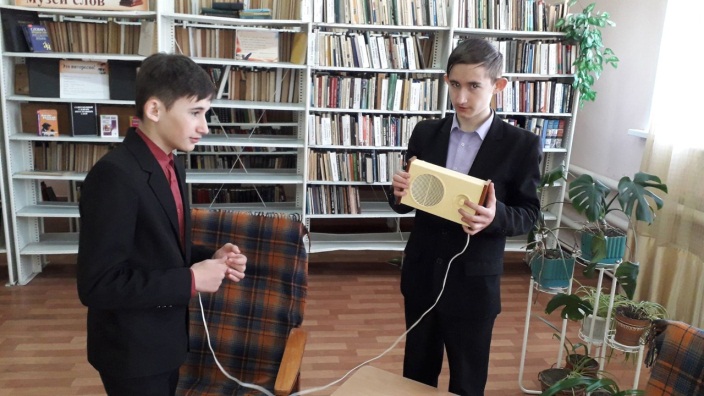 